By completing this fact sheet, I agree that the information provided may be shared within MAGIA2Market international network.Send the completed document to info@magia2market.com before 31st May 2021.  ,  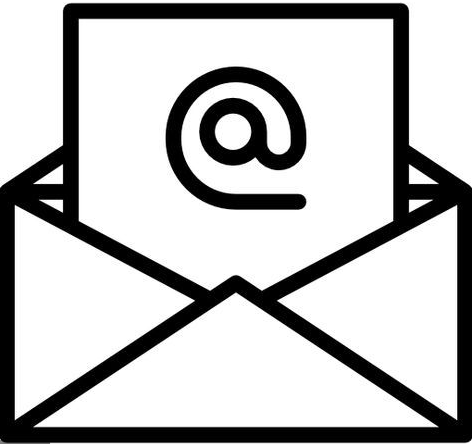 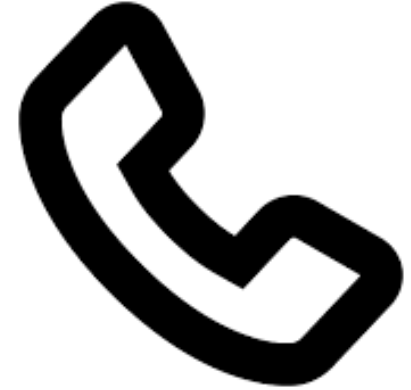 Company description MedTech segmentTherapeutic areasKeywordsIndustry sectorsTechnologiesRange of products/servicesMain referencesMarket entry readiness Commercial in Japan and seeking to launch products in Japan Pre-commercial and Japan commercial first strategy Assessing commercial optionsBusiness Interests with Japan RDI cooperation Pipelines search/share Licensing in/out Investment (inward/M&A) C(D)MO Joint Venture Co-Marketing /Sales Distribution/Dealership Other:  Other: Support needed 